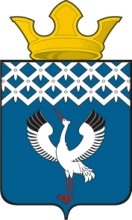 Российская ФедерацияСвердловская областьГлава муниципального образования Байкаловского сельского поселенияПОСТАНОВЛЕНИЕот  16.06.2021 г.                                            №   155-п           с. БайкаловоОб утверждении Плана строительства и благоустройства   детских игровых и спортивных площадок на территории  населенных пунктов муниципального образования Байкаловского сельского поселенияВ соответствии с Уставом Байкаловского сельского поселения, с целью обеспечения условий для отдыха и физического развития детей, а также улучшения уровня благоустройства территорийПОСТАНОВЛЯЮ:1.Утвердить План строительства и благоустройства  на 2022-2026 г.г. детских игровых и спортивных площадок на территории населенных пунктов  муниципального образования Байкаловского сельского поселения (приложение № 1).2.Опубликовать настоящее постановление в «Информационном вестнике Байкаловского сельского поселения» и разместить на официальном сайте Байкаловского сельского поселения в сети Интернет: www.bsposelenie.ru.3. Контроль исполнения настоящего постановления оставляю за собой.И.о. Главы муниципального образования Байкаловского сельского поселения                                              П.А.БелоноговПриложение № 1к постановлению Главы муниципального образования Байкаловского сельского поселения от16.06.2021 г. №  155-пПлан строительства  детских игровых и спортивных площадокна территории населенных пунктов муниципального образования Байкаловского сельского поселения№Предлагаемый адресВид площадкиГод строительства 1.д.Сафонова.ул.Садоваядетская игровая20222.с.Байкалово, ул.Механизаторов соор. 8пдетская игровая20233.с. Байкалово, ул.Уральская, 1детская игровая спортивная20234.д. Комлева. ул.Советскаядетская игровая20245д. Шаламы, ул.Советская м/у 48и 50 домамидетская игровая20246.д.Шушары ул.Революции детская игровая20257.д.Сергинадетская игровая20258.д. Сапегина, ул.Мирадетская игровая20249.д.Исаковадетская игровая2026